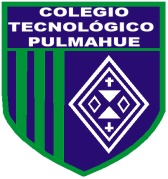 Colegio Tecnológico PulmahueGUIA DE TRABAJO DE MÚSICA 6° BÁSICOObjetivo de aprendizaje: Reconocer y escuchar música chilena basándote en los elementos del lenguaje musical.ACTIVIDAD: Deben escuchar la canción “Anticueca N°1” (Violeta Parra) en donde deben registrar en su cuaderno 10 palabras que aparecen en la canción y buscar su significado. Armar un vocabulario.¿Qué es la cueca?La cueca es una danza originaria de Sudamérica, tradicional de países como Argentina, Bolivia, Chile, Perú y Colombia. En este baile las personas mueven un pañuelo que llevan en la mano derecha mientras realizan medias vueltas, vueltas y floreos. Es una danza que se baila con un hombre y una mujer por lo general el hombre invita a la mujer a bailar como cortesía ACTIVIDAD: escuchan 2 cuecas “adiós Santiago querido” y “Asalto” posterior en su cuaderno deben registrar las características musicales de ambas cuecas, que tienen en común o diferente y aplicar los elementos del lenguaje musical (altura, duración, intensidad, timbre) Ante cualquier duda o consulta comunicarse a través del correo Constanza.bustamante23@gmail.com